Al Dirigente ScolasticoDell’IC Selvazzano2Il/la sottoscritto/a ____________________________________________________________ in qualità di  					            cognome e nome				  Docente DSGA		 Assistente Amministrativo	       Collaboratore scolasticoin servizio con contratto a tempo __________________________ presso il plesso ___________________ essendo:indeterminato/determinato   MADRE                           PADREdel bambino ____________________________________nato il __________________CHIEDEdi assentarsi dal lavoro per congedo parentale, ai sensi dell’art. 32 del D. Lgs. n° 151/2001 e successive modifiche D.Lgs. n° 80 del 15/6/2015 per il seguente periodo:dal ___________________al _____________________dal ___________________al _____________________dal ___________________al _____________________dal ___________________al _____________________                                          (totale gg._________)Tale periodo rientra in uno dei seguenti casi: entro i 6 anni del bambino - 1° mese con retribuzione al 100% ( entro i 30 gg) entro i 6 anni del bambino - dal 2° al 6° mese al con retribuzione al 30% (dal 31° giorno al 180° giorno) dai 6 ai 12 anni del bambino – dal 1° al 6° mese (fino a 180 giorni) senza retribuzione con retribuzione al 30% con Dichiarazione Reddito secondo quanto previsto dall’art.34, comma 3, D. Lgs. 151/2001Si allega:Dichiarazione dei periodi di congedo parentale usufruiti da entrambi i genitoriData___________						                   Firma_______________________DICHIARAZIONE SOSTITUTIVA DI CERTIFICAZIONEAl Dirigente ScolasticoDell’IC Selvazzano2Il/la sottoscritto/a ________________________________ nato/a a ___________________________ il ____________  residente a ________________ (Prov. ____) in via ______________________________ in servizio presso l’Istituto Comprensivo Selvazzano2 “Cesarotti” in qualità di _______________________, consapevole delle sanzioni di legge cui può andare incontro in caso di dichiarazioni false o comunque non rispondenti al veroDICHIARA Che il proprio figlio _______________________________ nato/a a __________________ il ____________  è a tutt’oggi esistente in vita; Che il congedo parentale è stato fruito fino ad ora da: entrambi i genitori                                me solo sottoscritto/a l’altro genitore _________________________________ nato a _____________________ il _____________ non è lavoratore dipendente; è lavoratore dipendente presso_____________________________________________________                        sito in______________________________________________telefono____________________ che il congedo parentale fino ad oggi fruito da entrambi noi genitori/tutori/affidatari (o da me solo sottoscritto__, quale unico affidatario del minore) è relativo ai seguenti periodi:Data ________.                                                                                  Firma_______________________________***********************************************************************************************Vista la domanda,  si autorizza      non si autorizza     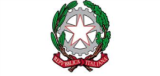 ISTITUTO COMPRENSIVO SELVAZZANO2MATERNITA’CONGEDO PARENTALEDOCENTIATAPERIODOPERIODOTotale PadreTotale PadreTotale MadreTotale MadreGenitore (Padre o Madre)dalalMesiGiorniMesiGiorniTOTALE PERIODI FRUITI DAL PADRETOTALE PERIODI FRUITI DAL PADRETOTALE PERIODI FRUITI DAL PADRETOTALE PERIODI FRUITI DALLA MADRETOTALE PERIODI FRUITI DALLA MADRETOTALE PERIODI FRUITI DALLA MADRE                   IL DIRIGENTE SCOLASTICOAvv. Giuseppe Sozzo